Об   утверждении   базового   размера   платы за  пользование  жилым помещением (платыза наем) для нанимателей жилых помещений  по   договорам   найма  специализированногожилого помещения для детей – сирот и детей, оставшихся  без попечения родителей, лиц изчисла  детей – сирот и детей, оставшихся  без   попечения   родителей  специализированного жилищного     фонда     Канашского     района Чувашской Республики на 2020 годВ соответствии с Жилищным кодексом Российской Федерации, приказом Министерства строительства и жилищно – коммунального хозяйства Российской Федерации от 27.09.2016 г.  № 668/пр «Об утверждении методических указаний установления размера платы за пользование жилым помещением для нанимателей жилых помещений по договорам социального найма и договорам найма жилых помещений государственного или муниципального жилищного фонда», Положением о расчете размера платы за пользование жилым помещением (платы за наем) для нанимателей жилых помещений по договорам найма специализированного жилого помещения для детей – сирот и детей, оставшихся без попечения родителей, лиц из числа детей – сирот и детей, оставшихся без попечения родителей специализированного жилищного фонда Канашского района Чувашской Республики, утвержденным постановлением администрации Канашского района от 16.10.2018 г. № 671, в целях обеспечения надлежащего содержания и  ремонта жилищного фонда, Администрация Канашского района Чувашской Республики постановляет:	1. Утвердить базовый размер платы за пользование жилым помещением (платы за наем) для нанимателей жилых помещений по договорам найма специализированного жилого помещения для детей – сирот и детей, оставшихся без попечения родителей, лиц из числа детей – сирот и детей, оставшихся без попечения родителей специализированного жилищного фонда Канашского района Чувашской Республики в размере 44 рубля 01 копейка на 2020 год.                 2. Настоящее постановление вступает в силу после его официального опубликования и распространяется на правоотношения, возникшие с 01.01.2020 г.Глава администрации района                                                                                         В.Н. Степанов                                                                                 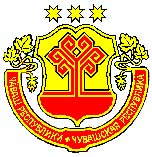 ЧĂВАШ РЕСПУБЛИКИНКАНАШ РАЙОНĚНАДМИНИСТРАЦИЙĚ          ЙЫШĂНУ20.05. 2020  № 221Канаш хули           АДМИНИСТРАЦИЯ          КАНАШСКОГО РАЙОНАЧУВАШСКОЙ РЕСПУБЛИКИ           ПОСТАНОВЛЕНИЕ20.05.2020 № 221город Канаш